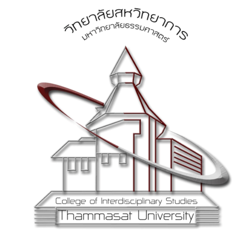 ใบยืม : อุปกรณ์ (สำหรับนักศึกษา) 	 	 	 	 	 	 	 วันที่............................................................... เรื่อง 	ขออนุญาตยืมอุปกรณ์  เรียน 	ผู้อำนวยการหลักสูตร................................................. 	ข้าพเจ้า..................................................................................................รหัสนักศึกษา...................................................หลักสูตร...........................................................................ชั้นปีที่................... เบอร์โทรศัพท์ที่ติดต่อได้ ....................................ได้ยืมสิ่งของตามบัญชีรายการสิ่งของที่ยืมไปข้างล่างนี้ไปจากวิทยาลัยสหวิทยาการ เพื่อ.....................................................
............................................................................. ตั้งแต่วันที่...........เดือน.............พ.ศ. .................ข้าพเจ้าจะนำส่งคืน
วันที่.......เดือน................พ.ศ. .............หากสิ่งของที่นำมาส่งคืนชำรุดเสียหายหรือใช้การไม่ได้หรือสูญหายไป ข้าพเจ้ายินดีจัดการแก้ไขซ่อมแซมให้คงสภาพเดิม หรือชดใช้เป็นเงินตามราคาที่เป็นอยู่ในขณะยืม และปฏิบัติตามข้อกำหนดการยืมคอมพิวเตอร์และอุปกรณ์พ่วงที่แนบท้ายมานี้อย่างเคร่งครัด (โดยแนบเอกสาร: สำเนาบัตรนักศึกษา/สำเนาบัตรประชาชนของผู้ยืมด้วย 							ลงชื่อ.........................................................ผู้ขอยืม							   (				   )ข้อกำหนดการยืมคอมพิวเตอร์ และอุปกรณ์ต่อพ่วง 1.  เนื่องจากคอมพิวเตอร์และอุปกรณ์ต่อพ่วง มีจำนวนจำกัด และมีผู้ประสงค์ขอยืมใช้บริการอย่างต่อเนื่อง วิทยาลัยฯ ขอสงวนสิทธิ์ในการพิจารณาให้ยืมอุปกรณ์ ตามจำนวนที่เหมาะสม และตามความจำเป็น 2.  ผู้ขอยืม ต้องเป็น พนักงานและนักศึกษาในสังกัดวิทยาลัยสหวิทยาการ มหาวิทยาลัยธรรมศาสตร์ เท่านั้น3.  โปรดส่งแบบฟอร์มล่วงหน้า อย่างน้อย 3 วันทำการ เพื่อความสะดวก รวดเร็วในการพิจารณา และจัดเตรียมอุปกรณ์4.  โปรดตรวจสอบจำนวนและสภาพของอุปกรณ์ทุกชิ้นที่ขอยืมก่อนการรับมอบ5.  ก่อนส่งคืนเครื่องคอมพิวเตอร์ทุกครั้ง ผู้ใช้งานต้องทำการล้างข้อมูล (format DATA) ออกจากเครื่องคอมพิวเตอร์ทุกครั้งให้เรียบร้อย เพื่อรักษาความปลอดภัยของข้อมูลส่วนตัวผู้ใช้และเพื่อให้เครื่องคอมพิวเตอร์พร้อมใช้งานครั้งต่อไปทันที ทั้งนี้ วิทยาลัยฯ จะไม่รับผิดชอบการสูญหายของข้อมูลในทุกกรณี 6.  กรณีมอบหมายให้ผู้อื่นที่ไม่ใช่ผู้ลงนามขอยืมเป็นผู้รับมอบอุปกรณ์ โปรดแจ้งให้ผู้ที่รับมอบหมายนำบัตรประจำตัว ประชาชน หรือบัตรที่มีรูปถ่ายและชื่อ-สกุล เพื่อแสดงตนด้วย 7.  วิทยาลัยฯ ขอสงวนสิทธิ์ในการปฏิเสธ หรือจำกัดการยืมอุปกรณ์ หากผู้ขอยืมไม่คืนอุปกรณ์ตามที่กำหนดในวันส่งคืน โดยไม่มีเหตุผลอันสมควรในการคืนอุปกรณ์ล่าช้ากว่าที่กำหนด 8. 	กรณีอุปกรณ์ที่ขอยืม เกิดการสูญหายหรือชำรุดเสียหาย ที่มิได้เกิดจากประมาทในการใช้งานปกติหรืออุบัติเหตุทั่วไป แต่เป็นใช้งานผิดประเภทหรือผู้ใช้จงใจเปลี่ยนชิ้นส่วนอย่างใดอย่างหนึ่ง การชดใช้ค่าเสียหายให้เป็นไปตามการประเมินราคาในการซ่อมแซมโดยผู้เชี่ยวชาญด้านคอมพิวเตอร์ที่วิทยาลัยฯ เป็นผู้จัดหาเพื่อประเมินค่าใช้จ่ายในการซ่อมแซมให้กลับสู่สภาพเดิม ณ วันที่ยืม 9.	กรณีอุปกรณ์ที่ส่งคืนไม่ครบถ้วนสมบูรณ์ภายในระยะเวลาที่กำหนด ผู้ขอยืมต้องรับผิดชอบหามาส่งคืนให้ครบถ้วนภายในเวลาที่ วิทยาลัยฯ กำหนด ลำดับที่รายการจำนวนSerial Numberหมายเหตุได้รับของตารางรายการข้างต้นไปแล้วลงชื่อ.............................................................................ผู้ยืม/ผู้รับของ     (...............................................................................)วันที่..................../............................/..............................ลงชื่อ.............................................................................ผู้ส่งคืน/ผู้ยืม     (...............................................................................)วันที่..................../............................/..............................ความเห็นจากเจ้าหน้าที่หลักสูตร       เห็นควรอนุมัติให้ยืม       ไม่อนุมัติให้ยืม เนื่องจาก........................................................................................................................................................................ลงชื่อ.....................................................เจ้าหน้าที่หลักสูตรฯ     (......................................................)วันที่..................../............................/..............................ได้รับคืนสิ่งชองตามรายการข้างต้นในสภาพที่ใช้การได้เรียบร้อยและครบถ้วนตามจำนวนแล้วลงชื่อ.....................................................เจ้าหน้าที่หลักสูตรฯ     (......................................................)วันที่..................../............................/..............................ความเห็นจากเจ้าหน้าที่ส่วนกลาง       เห็นควรอนุมัติให้ยืม       ไม่อนุมัติให้ยืม เนื่องจาก........................................................................................................................................................................ลงชื่อ.....................................................เจ้าหน้าที่ส่วนกลางของวิทยาลัยฯ     (......................................................)วันที่..................../............................/..............................ได้รับคืนสิ่งชองตามรายการข้างต้นในสภาพที่ใช้การได้เรียบร้อยและครบถ้วนตามจำนวนแล้วลงชื่อ.....................................................เจ้าหน้าที่ส่วนกลางของวิทยาลัยฯ     (......................................................)วันที่..................../............................/..............................       อนุมัติยืม                 ลงชื่อ.................................................................ผู้อนุมัติ                       (				  )	                     ผู้อำนวยการหลักสูตรฯ                        วันที่............/...................../..................       อนุมัติรับคืน                 ลงชื่อ.................................................................ผู้อนุมัติ                       (				  )	                     ผู้อำนวยการหลักสูตรฯ                        วันที่............/...................../..................